პროექტი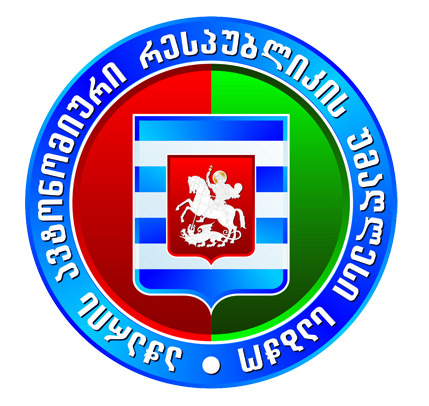 აჭარის ავტონომიური რესპუბლიკის უმაღლესი საბჭოს განათლების, მეცნიერების, კულტურისა და სპორტის საკითხთა  კომიტეტის  სხდომის	დღის წესრიგი	13.12.2022წ.                                                                               15:00  საათი                                                                                                                        ბიუროს სხდომათა ოთახი თემატური მოკვლევის თაობაზე - აჭარის ავტონომიური რესპუბლიკის ზოგადსაგანმანათლებლო საჯარო სკოლების ბიბლიოთეკებში არსებული მდგომარეობის შესწავლასთან დაკავშირებით -  რეკომენდაციების განხილვა.       მომხსენებელი:   დავით ბაციკაძე – აჭარის ავტონომიური რესპუბლიკის                                                    უმაღლესი საბჭოს განათლების, მეცნიერების, კულტურისა და                                                          სპორტის  საკითხთა კომიტეტის თავმჯდომარე